ΕΠΑΝΑΛΗΠΤΙΚΑ ΘΕΜΑΤΑ ΟΕΦΕ 2011Φυσική Α΄ ΛυκείουΘΕΜΑ 1oΝα γράψετε στο τετράδιό σας τον αριθμό καθεμιάς από τις παρακάτω ερωττήσεις 1 - 4 και δίπλα το γράμμα που αντιστοιχεί στη σωστή απάντηση.Η ορμή ενός σώματος Α παραμένει σταθερή, όταν το σώμα αυτό:α) εκτελεί  ομαλή κυκλική κίνηση.β) συγκρούεται με ένα άλλο σώμα Β.γ)	δέχεται σταθερή συνισταμένη δύναμη.δ)	εκτελεί ευθύγραμμη ομαλή κίνηση.Μονάδες 5Το 1 Newton, που είναι η μονάδα μέτρησης δυνάμεων στο S.I. είναι ίσο με:α)	9,8 β)	1γ)	9,8 δ)	1 kgΜονάδες 5Ένα βιβλίο βρίσκεται ακίνητο πάνω σε ένα γραφείο. Το βάρος του βιβλίου είναι         μια δύναμη που ασκείται:α)	στο γραφείο.β)	στη Γη.γ)	στο βιβλίο.δ)	στα σημέια επαφής του γραφείου με το δάπεδο.Μονάδες 5Το έργο, κατ' απόλυτη τιμή, που απαιτείται για να σταματήσει ένα σώμα κινούμενο σε οριζόντιο επίπεδο είναι ίσο με:α)	την αρχική ταχύτητα του σώματοςβ)	την αρχική κινητική ενέργεια του σώματοςγ)	την αρχική ορμή του σώματοςδ)	την τελική κινητική ενέργεια του σώματος.Μονάδες 5Το σώμα Σ του σχήματος κινείται ευθύγραμμα σε οριζόντιο επίπεδο. Στο διάγραμμα φαίνεται πώς μεταβάλλεται η αλγεβρική τιμή της ταχύτητας του σώματος σε συνάρτηση με το χρόνο. Να χαρακτηρίσετε τις προτάσεις που ακολουθούν με (Σ) αν είναι σωστές και με (Λ) αν είναι λανθασμένες: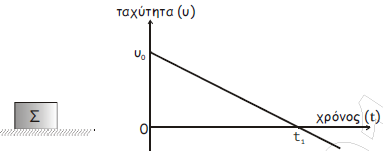 α)	H αδράνεια του σώματοτος τη χρονικήστιγμή  είναι μεγαλύτερη από την     αδράνεια του σώματος τη χρονική στιγμή t=0. β)	Η δύναμη που δέχεται το σώμα από το δάπεδο είναι ίδιου μέτρου με τη     δύναμη που ασκεί το σώμα στο δάπεδο.γ)	Σε όλη τη διάρκεια της κίνησης το έργο του βάρους είναι μηδέν.δ)	Τη χρονική στιγμή  η κινητική ενέργεια του σώματος είναι μηδέν.ε)	Από τη χρονική στιγμή t= 0 έως τη χρονική στιγμή  το σώμα κινείται     προς την αρνητική κατεύθυνση. Μονάδες 5ΘΕΜΑ 2οΔύο σώματα Α και Β έχουν μάζες m και 4m αντίστοιχα και 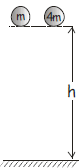 αμελητέες  διαστάσεις. Την t = 0 τα σώματα αφήνονται ταυτόχρονα ελεύθερα από το ίδιο ύψος h.Αν το Α φτάνει στο έδαφος τη χρονική στιγμή t=2 s, το Β θα φτάσει στο έδαφος τη χρονική στιγμή:α) t=2 s, 		β) t=4 s		γ) t=1 sΝα επιλέξετε τη σωστή απάντηση.Μονάδες 3Να αιτιολογήσετε την επιλογή σας.Μονάδες 5Τοποθετούμε ένα σώμα που έχει βάρος 20 Ν σε κεκλιμένο 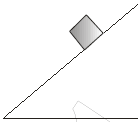 επίπεδο και παρατηρούμε ότι παραμένει ακίνητο. Άρα, η δύναμη που δέχεται το σώμα από το κεκλιμένο επίπεδο:Α.   Έχει κατεύθυνση:α)  κατακόρυφη προς τα κάτω.β)  κατακόρυφη προς τα πάνωγ)  παράλληλη στο κεκλιμένο επίπεδο.δ)  κάθετη στο κεκλιμένο επίπεδο.Να επιλέξετε τη σωστή απάντηση.Μονάδες 1Να δικαιολογήσετε την επιλογή σας.Μονάδες 3Β. Έχει μέτρο:α)  20 Νβ)  10 Νγ)   Ν δ) που δεν επαρκούν τα στοιχεία για να υπολογίσουμε.Να επιλέξετε τη σωστή απάντηση.Μονάδες 2Να δικαιολογήσετε την επιλογή σας.Μονάδες 3Μια μικρή σφαίρα εκτελεί ομαλή κυκλική κίνηση πάνω σε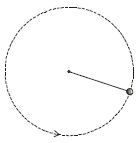 λείο οριζόντιο επίπεδο, δεμένη στο ένα άκρο οριζόντιου νήματος που το άλλο άκρο του είναι στερεωμένο.Α. Η συνισταμένη δύναμη που δέχεται η σφαίρα:α)  Έχει τη διεύθυνση του νήματος και φορά προς           το κέντρο του κύκλου. β)  Έχει την κατεύθυνση της ταχύτητας της σφαίρας.Να επιλέξετε τη σωστή απάντηση.Μονάδες1Να δικαιολογήσετε την επιλογή σας.Μονάδες 3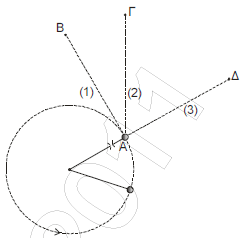 Β. Τη στιγμή που η σφαίρα περνά από το       σημείο Α, κόβεται το νήμα.Η σφαίρα θα διαγράψει την τροχιά:α)	(3)β)	(2)γ)	(1)Να επιλέξετε τη σωστή απάντηση.Μονάδα 1 Να δικαιολογήσετε την επιλογή σας.Μονάδες 3ΘΕΜΑ 3οΔύο ίδια αυτοκίνητα Α και Β με ίσες μάζες  κινούνται με ίσες ταχύτητες  σε ευθύγραμμο δρόμο. Ο οδηγός του αυτοκινήτου Α είναι μεθυσμένος και έχει χρόνο αντίδρασης 1,4 s,  ενώ ο οδηγός του αυτοκινήτου Β είναι νηφάλιος και έχει χρόνο αντίδρασης 0,7 s. Έτσι, αν οι οδηγοί αντιληφθούν εμπόδιο και φρενάρουν, οι ταχύτητες των αυτοκινήτων τους, από τη στιγμή που οι οδηγοί αντιλαμβάνονται το εμπόδιο μέχρι τη στιγμή που τα αυτοκίνητα ακινηοποιούνται, μεταβάλλονται όπως στα παρακάτω διαγράμματα.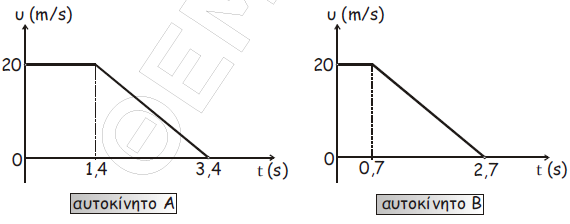 α)  Να υπολογίσετε το μέτρο της επιτάχυνσης («επιβράδυνσης») που προκαλούν τα      φρένα στα δυο αυτοκίνητα.Μονάδες 7β)  Να υπολογίσετε τη συνολική μετατόπιση κάθε αυτοκινήτου ώσπου να      ακινητοποιηθεί.Μονάδες 6γ)  Αν το εμπόδιο είναι ένα ακινητοποιημένο αυτοκίνητο Γ που απέχει  40,8 m από το         σημείο που το αντιλήφτηκε ο οδηγός, ποιο όχημα θα συγκρουστεί με αυτό;Μονάδες 3δ)  Μετά την σύγκρουση, τα δύο αυτοκίνητα κινούνται σαν ένα σώμα    (δημιουργείται συσσωμάτωμα) με κοινή ταχύτητα μέτρου 4 m/s. Αν η μάζα του         οχήματος Γ είναι διπλάσια από αυτή των οχημάιων Α, Β   ,να      υπολογίσετε την ταχύτητα του κινούμενου οχήματος μια στιγμή πριν τη      σύγκρουσή του.	Μονάδες 9ΘΕΜΑ 4οΈνα μικρό σώμα μάζας m =2 kg ηρεμεί σε οριζόντιο δάπεδο, στη θέση x0=0 του άξονα x'x. Τη χρονική στιγμή t0=0 το σώμα δέχεται οριζόντια δύναμη, η αλγεβρική τιμή της οποίας μεταβάλλεται όπως φαίνεται στο παρακάτω σχήμα: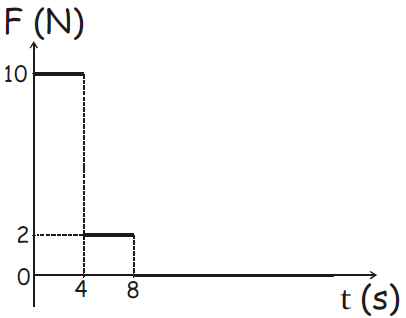 Ο συντελεστής τριβής ολίσθησης μεταξύ του σώματος και του δαπέδου έχει τιμή μ=0,1 και η επιτάχυνση της βαρύτητας έχει μέτρο g=10 m/s2 . Να βρείτε:α)  Την επιτάχυνση του σώματος στο χρονικό διάστημα από 0 s έως 4 s.Μονάδες 6β)  Την ταχύτητα του σώματος τις χρονικές στιγμές t = 4 s και t = 8 s.Μονάδες 6γ)  Τη χρονική στιγμή που η ταχύτητα του σώματος μηδενίζεται. Μονάδες 6δ) Το ποσό της θερμότητας που ελευθερώθηκε από τη χρονική στιγμή  t = 8 s ως τη     στιγμή που η ταχύτητα του σώματος μηδενίστηκε. Μονάδες 7